SUPL
PÁTEK 10. 3. 

Nepřítomni:  		NIEBAUER
Nepřítomné třídy:      
DOZOR / ŠATNY / 7:30 – 8:00:		MATIČKA
DOZOR / ŠATNY / VELKÁ PŘESTÁVKA:	BURDOVÁ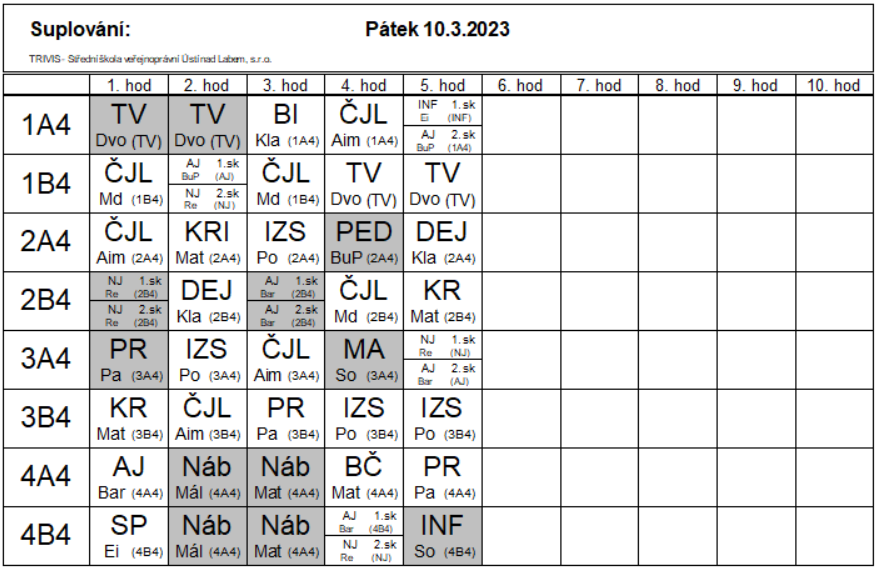 